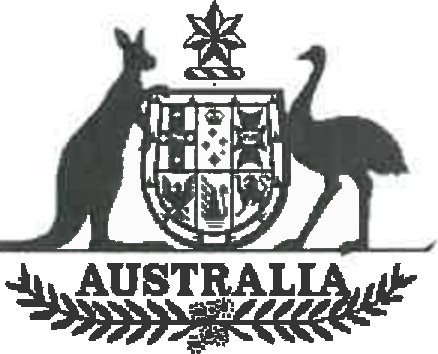 Woomera Prohibited Area Rule 2014 Determination of Exclusion Periods for Amber Zone 1 and Amber Zone 2 for Financial Year 2021 - 2022Woomera Prohibited Area Rule 2014I, John Anderson, Director Woomera Prohibited Area Coordination Office, as a delegate of the Minister for Defence, determine the exclusion periods for the zones listed in the Schedule, for the purposes of subsection 8(1) of the Woomera Prohibited Area Rule 2014.Zones within the Woomera Prohibited Area are prescribed in section 6 of theWoomera Prohibited Area Rule 2014.Dated 4 March 2021John AndersonDirector Woomera Prohibited Area Coordination OfficeScheduleExclusion PeriodZone to which the Exclusion Period applies3 July to 9 July 2021Amber Zone 110 July to 16 July 2021Amber Zone 117 July to 23 July 2021Amber Zone 124 July to 30 July 2021Amber Zone 120 September to 26 September 2021Amber Zone 127 September to 3 October 2021Amber Zone 14 October to 10 October 2021Amber Zone 1Exclusion PeriodZone to which the Exclusion Period applies11 October to 17 October 2021Amber Zone 118 October to 24 October 2021Amber Zone 125 October to 31 October 2021Amber Zone 11 November to 7 November 2021Amber Zone 18 November to 14 November 2021Amber Zone 115 November to 21 November 2021Amber Zone 17 March to 13 March 2022Amber Zone 114 March to 20 March 2022Amber Zone 121 March to 27 March 2022Amber Zone 128 March to 3 April 2022Amber Zone 14 April to 10 April 2022Amber Zone 123 May to 29 May 2022Amber Zone 130 May to 5 June 2022Amber Zone 13 July to 9 July 2021Amber Zone 210 July to 16 July 2021Amber Zone 24 October to 10 October 2021Amber Zone 211 October to 17 October 2021Amber Zone 218 October to 24 October 2021Amber Zone 225 October to 31 October 2021Amber Zone 21 November to 7 November 2021Amber Zone 221 March to 27 March 2022Amber Zone 228 March to 3 April 2022Amber Zone 24 April to 10 April 2022Amber Zone 2